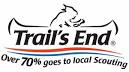 Show-N-Sell Popcorn Sign-out ReceiptUnit:  _________________        Den # or Patrol _______________ Leader: _________________________________Address: _____________________________________________________________________City: ________________________   Zip: _________  Email: ________________________________________Phone: _____________________________I will be responsible for returning money and/or product for popcorn received to:__________________________________________ by _________________________________                                                             Unit Kernel                                                                                                                                             Date of Unit Money/Product Leader’s Signature: __________________________________________ Date: _________________ Kernel’s Signature: __________________________________________  Date: _________________ProductQuantity ReceivedQuantity ReturnedChocolate Lover’sChocolatey Caramel CrunchSweet & Savory CollectionCheese Lover’s CollectionWhite Chocolatey Pretzels18-Pack Unbelievable Butter18-Pack Butter Light18-Pack Kettle CornCaramel Corn with NutsDark & WhiteBuffalo CheddarWhite Cheddar Cheese CornClassic Caramel CornPopping Corn